Publicado en  el 17/02/2016 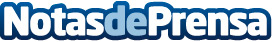 COCEMFE y Fundación Vodafone España crean un proyecto para la inserción laboralEl objetivo de 'Webquest: excelencia en la búsqueda inteligente de empleo' es la formación en tecnologías de la información y la comunicación mediante el uso de la metodología TIC-Experiencias para impulsar la inserción laboral de las personas con discapacidad. El proyecto contará con un total de 300 visitas a empresas, de las que se esperan gestionar un mínimo de 100 ofertas de trabajo para alcanzar 60 inserciones laborales a lo largo del proyectoDatos de contacto:Nota de prensa publicada en: https://www.notasdeprensa.es/cocemfe-y-fundacion-vodafone-espana-crean-un Categorias: Solidaridad y cooperación Innovación Tecnológica http://www.notasdeprensa.es